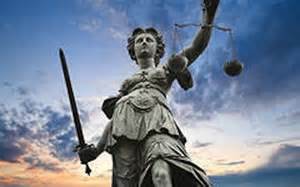  В жизни каждого человека встречаются жизненно-важные ситуации, которые требуют определенных правовых знаний.  И тогда, необходима профессиональная консультация юриста. Окружной центр медико - социальной поддержки беременных женщин, оказавшихся в трудной жизненной ситуации готов предоставить Вам такую услугу бесплатно. В процессе консультации юрист поможет Вам определить схему действий по Вашей проблеме, с учетом законности. Наше общество устроено таким образом, что ежедневно в нем возникают сложные или спорные моменты и конфликтные ситуации. В каких-то из них человек способен разобраться сам, опираясь на собственный жизненный  опыт и советы близкого окружения. Но в ряде случаев для эффективного и безболезненного разрешения спора необходима консультация юриста.Мы поможем Вам дать ряд ценных советов и практических рекомендаций по выходу из сложной жизненной ситуации,  на основе правового анализа представленных данных и сведений.При личной консультации наш юрист прокомментирует статьи закона так, чтобы они были понятны  клиенту, тщательно вникнет в проблему и даст подробную и полезную информацию. К тому же, многие проблемы удается решить уже в процессе консультации юриста. Иногда более глубокое изучение проблемы требует некоторого времени и возможно только при личном контакте с юристом.Консультация юриста  проходит по адресу улица Ленина 18 строение 10.Во время консультации используется принцип конфиденциальности и анонимности.Вы можете предварительно записаться  по телефону 25-00-51Режим работы Ежедневно   с 8.00-16.00.   Обед           с 12.00-13.00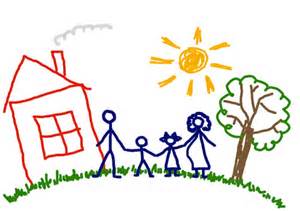 